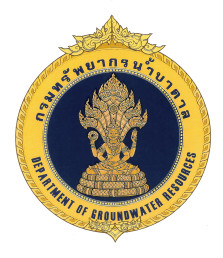 กรมทรัพยากรน้ำบาดาลกระทรวงทรัพยากรธรรมชาติและสิ่งแวดล้อมแบบประเมินผลการปฏิบัติงานของพนักงานราชการทั่วไปส่วนที่ 1 ข้อมูลของผู้รับการประเมินรอบการประเมิน	  ปีงบประมาณ ......................	ระหว่างวันที่ ................................ . ถึงวันที่ ................................... .	  ครั้งที่ 1	ระหว่างวันที่ ................................ . ถึงวันที่ ................................... .	  ครั้งที่ 2	ระหว่างวันที่ ................................ . ถึงวันที่ ................................... .ชื่อผู้เข้ารับการประเมิน (นาย/ นาง/ นางสาว) .................................................................................................................... .	ตำแหน่ง 	..............................................................	กลุ่มตำแหน่งงาน ................................................................ .หน่วยงาน	.................................................................................................................................................................. .สังกัด		.................................................................................................................................................................. . วันเริ่มสัญญาจ้าง  ............................................................	วันสิ้นสุดสัญญาจ้าง ............................................................. .ชื่อผู้บังคับบัญชา/ ผู้ประเมิน (นาย/ นาง/ นางสาว) ........................................................................................................... .ตำแหน่ง .............................................................................................................................................................................. . คำอธิบาย	แบบประเมินผลการปฏิบัติงานนี้ มีจำนวน 6 หน้า ประกอบด้วย 6 ส่วน คือ	ส่วนที่ 1 : ข้อมูลของผู้รับการประเมิน - (กรณีรอบการประเมินครั้งที่ 1 และ 2 สำหรับผู้ได้รับการบรรจุระหว่างปีงบประมาณ)	ส่วนที่ 2 : การประเมินผลสัมฤทธิ์ของงาน	ส่วนที่ 3 : การประเมินพฤติกรรมการปฏิบัติงาน	ส่วนที่ 4 : การสรุปผลการประเมิน	ส่วนที่ 5 : การรับทราบผลการประเมิน	ส่วนที่ 6 : ความเห็นของผู้บังคับบัญชาเหนือขึ้นไปส่วนที่ 2 การประเมินผลสัมฤทธิ์ของงาน	  ครั้งที่ 1	ระหว่างวันที่ .................................... . ถึงวันที่ .................................... .ส่วนที่ 2 การประเมินผลสัมฤทธิ์ของงาน	  ครั้งที่ 2	ระหว่างวันที่ .................................... . ถึงวันที่ .................................... .ส่วนที่ 3 การประเมินพฤติกรรมการปฏิบัติงาน				แบบสรุประดับผลการประเมิน			ความคิดเห็นเพิ่มเติมของผู้ประเมิน			..................................................................................................................................................................................................... .			..................................................................................................................................................................................................... .			..................................................................................................................................................................................................... .			..................................................................................................................................................................................................... .ลำดับตัวชี้วัด/ผลงานจริงระดับค่าเป้าหมาย (ก)ระดับค่าเป้าหมาย (ก)ระดับค่าเป้าหมาย (ก)ระดับค่าเป้าหมาย (ก)ระดับค่าเป้าหมาย (ก)คะแนนที่ได้
(ก)น้ำหนัก ร้อยละ
(ข) คะแนนถ่วงน้ำหนัก (ค)
(ค) = (ก) x (ข)       5ลำดับตัวชี้วัด/ผลงานจริง1ระดับต่ำสุดที่ยอมรับได้2ระดับต่ำกว่ามาตรฐาน3ระดับมาตรฐาน4ระดับยากปานกลาง5ระดับยากมากคะแนนที่ได้
(ก)น้ำหนัก ร้อยละ
(ข) คะแนนถ่วงน้ำหนัก (ค)
(ค) = (ก) x (ข)       512345รวมรวมรวมรวมรวมรวมรวมรวม80 ลำดับตัวชี้วัด/ผลงานจริงระดับค่าเป้าหมาย (ก)ระดับค่าเป้าหมาย (ก)ระดับค่าเป้าหมาย (ก)ระดับค่าเป้าหมาย (ก)ระดับค่าเป้าหมาย (ก)คะแนนที่ได้
(ก)น้ำหนัก ร้อยละ
(ข) คะแนนถ่วงน้ำหนัก (ค)
(ค) = (ก) x (ข)       5ลำดับตัวชี้วัด/ผลงานจริง1ระดับต่ำสุดที่ยอมรับได้2ระดับต่ำกว่ามาตรฐาน3ระดับมาตรฐาน4ระดับยากปานกลาง5ระดับยากมากคะแนนที่ได้
(ก)น้ำหนัก ร้อยละ
(ข) คะแนนถ่วงน้ำหนัก (ค)
(ค) = (ก) x (ข)       512345รวมรวมรวมรวมรวมรวมรวมรวม80 ลำดับพฤติกรรมการปฏิบัติงานระดับที่คาดหวังน้ำหนักร้อยละ
(ก)ครั้งที่ 1ครั้งที่ 1ครั้งที่ 2ครั้งที่ 2บันทึกโดยผู้ประเมิน (ถ้ามี)แนวทางการประเมินสมรรถนะคะแนน	นิยามต่ำกว่ากำหนดมากต่ำกว่ากำหนดตามกำหนดเกินกว่ากำหนดเกินกว่ากำหนดมากลำดับพฤติกรรมการปฏิบัติงานระดับที่คาดหวังน้ำหนักร้อยละ
(ก)คะแนน(ข)คะแนน (ค)
ค = (กxข)    5คะแนน(ข)คะแนน (ค)
ค = (กxข)    5บันทึกโดยผู้ประเมิน (ถ้ามี)แนวทางการประเมินสมรรถนะคะแนน	นิยามต่ำกว่ากำหนดมากต่ำกว่ากำหนดตามกำหนดเกินกว่ากำหนดเกินกว่ากำหนดมาก1การมุ่งผลสัมฤทธิ์4แนวทางการประเมินสมรรถนะคะแนน	นิยามต่ำกว่ากำหนดมากต่ำกว่ากำหนดตามกำหนดเกินกว่ากำหนดเกินกว่ากำหนดมาก2การบริการที่ดี4แนวทางการประเมินสมรรถนะคะแนน	นิยามต่ำกว่ากำหนดมากต่ำกว่ากำหนดตามกำหนดเกินกว่ากำหนดเกินกว่ากำหนดมาก3การสั่งสมความเชี่ยวชาญในงานอาชีพ4แนวทางการประเมินสมรรถนะคะแนน	นิยามต่ำกว่ากำหนดมากต่ำกว่ากำหนดตามกำหนดเกินกว่ากำหนดเกินกว่ากำหนดมาก4การยึดมั่นในความถูกต้อง ชอบธรรม และจริยธรรม4แนวทางการประเมินสมรรถนะคะแนน	นิยามต่ำกว่ากำหนดมากต่ำกว่ากำหนดตามกำหนดเกินกว่ากำหนดเกินกว่ากำหนดมาก5การทำงานเป็นทีม4แนวทางการประเมินสมรรถนะคะแนน	นิยามต่ำกว่ากำหนดมากต่ำกว่ากำหนดตามกำหนดเกินกว่ากำหนดเกินกว่ากำหนดมากรวมรวมรวม20แนวทางการประเมินสมรรถนะคะแนน	นิยามต่ำกว่ากำหนดมากต่ำกว่ากำหนดตามกำหนดเกินกว่ากำหนดเกินกว่ากำหนดมากการประเมินครั้งที่ 1  ระหว่างวันที่ .................................... . ถึงวันที่ .................................... .ส่วนที่ 4 การสรุปผลการประเมิน	ความคิดเห็นเพิ่มเติมของผู้ประเมิน……………………………………………………………………………….…………………………...…………………………………….. .……………………………………………………………………………….………………………………………………………………….. .ส่วนที่ 5 การรับทราบผลการประเมินผู้รับการประเมิน :  	 ได้รับทราบผลการประเมินแล้ว	ลงชื่อ .............................................................. .	เมื่อวันที่ ............................................ .	ตำแหน่ง ......................................................... .ผู้ประเมิน : 	 ได้แจ้งผลการประเมิน		ลงชื่อ .............................................................. .	เมื่อวันที่ ............................................. .	ตำแหน่ง ......................................................... .ส่วนที่ 6 ความเห็นของผู้บังคับบัญชาเหนือขึ้นไปผู้บังคับบัญชาเหนือขึ้นไป : 		 เห็นด้วยกับผลการประเมิน  			 มีความเห็นต่าง ดังนี้			ลงชื่อ .............................................................. .………………………………………………………… .	ตำแหน่ง .......................................................... .………………………………………………………… .	เมื่อวันที่ .......................................................... .ผู้บังคับบัญชาระดับสำนัก/ กอง :	 เห็นด้วยกับผลการประเมิน  			 มีความเห็นต่าง ดังนี้			ลงชื่อ ............................................................... .………………………………………………………… .	ตำแหน่ง .......................................................... .………………………………………………………… .	เมื่อวันที่ .......................................................... .การประเมินครั้งที่ 2  ระหว่างวันที่ .................................... . ถึงวันที่ .................................... .ส่วนที่ 4 การสรุปผลการประเมิน	ความคิดเห็นเพิ่มเติมของผู้ประเมิน……………………………………………………………………………….…………………………...…………………………………….. .……………………………………………………………………………….………………………………………………………………….. .ส่วนที่ 5 การรับทราบผลการประเมินผู้รับการประเมิน :  	 ได้รับทราบผลการประเมินแล้ว	ลงชื่อ .............................................................. .	เมื่อวันที่ ............................................ .	ตำแหน่ง ......................................................... .ผู้ประเมิน : 	 ได้แจ้งผลการประเมิน		ลงชื่อ .............................................................. .	เมื่อวันที่ ............................................. .	ตำแหน่ง ......................................................... .ส่วนที่ 6 ความเห็นของผู้บังคับบัญชาเหนือขึ้นไปผู้บังคับบัญชาเหนือขึ้นไป : 		 เห็นด้วยกับผลการประเมิน  			 มีความเห็นต่าง ดังนี้			ลงชื่อ .............................................................. .………………………………………………………… .	ตำแหน่ง .......................................................... .………………………………………………………… .	เมื่อวันที่ .......................................................... .ผู้บังคับบัญชาระดับสำนัก/ กอง :	 เห็นด้วยกับผลการประเมิน  			 มีความเห็นต่าง ดังนี้			ลงชื่อ ............................................................... .………………………………………………………… .	ตำแหน่ง .......................................................... .………………………………………………………… .	เมื่อวันที่ .......................................................... .ระดับผลการประเมินรอบที่ 1ระดับผลการประเมินรอบที่ 2สรุปผลการประเมินทั้งปี(ผลการประเมินรอบที่ 1+ผลการประเมินรอบที่ 2)2 ดีเด่น  (95 – 100 คะแนน) ดีเด่น  (95 – 100 คะแนน) ดีเด่น  (95 – 100 คะแนน) ดีมาก (85 – 94.99 คะแนน) ดีมาก (85 – 94.99 คะแนน) ดีมาก (85 – 94.99 คะแนน) ดี      (75 – 84.99 คะแนน) ดี      (75 – 84.99 คะแนน) ดี      (75 – 84.99 คะแนน) พอใช้ (65 – 74.99 คะแนน) พอใช้ (65 – 74.99 คะแนน) พอใช้ (65 – 74.99 คะแนน) ต้องปรับปรุง (น้อยกว่า 65) ต้องปรับปรุง (น้อยกว่า 65) ต้องปรับปรุง (น้อยกว่า 65)